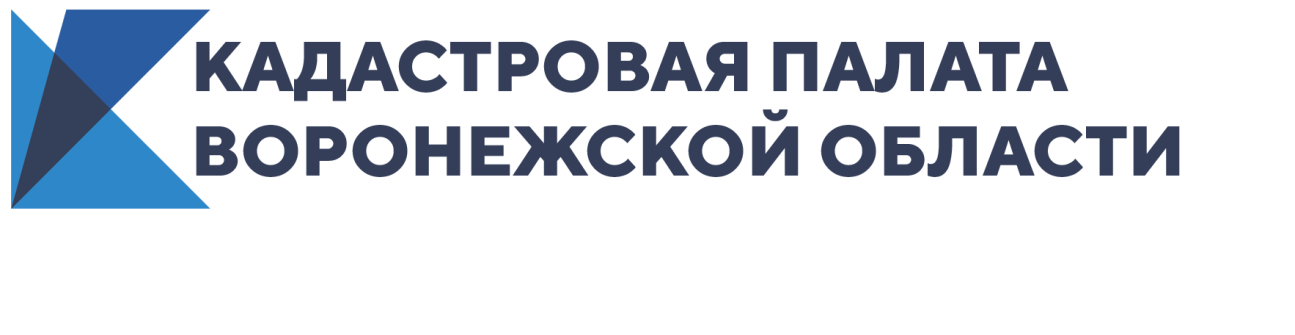 Кадастровых инженеров приглашают на рабочую встречу27 февраля 2020 года в 11:00 Кадастровая палата Воронежской области проведет рабочую встречу для кадастровых инженеров, осуществляющих кадастровую деятельность на территории Воронежской области.В рамках мероприятия специалисты Кадастровой палаты расскажут об основных ошибках, которые допускают кадастровые инженеры при подготовке межевых, технических планов и актов обследования, а так же об изменениях в законодательстве Российской Федерации в учетно-регистрационной сфере.Встреча состоится по адресу: г. Воронеж, ул. Генерала Лизюкова, 2 
(4 этаж, конференц-зал).Вопросы, связанные с организацией мероприятия можно задать по телефону: 8(473) 327-18-92 (доб. 2328). Для обсуждения на рабочей встрече интересующего вопроса, направьте его по адресу электронной почты: oovk@36.kadasrt.ru. Контакты для СМИ Кадастровая палата Воронежской областител.: 8 (473) 327-18-92 (доб. 2429)press@36.kadastr.ru